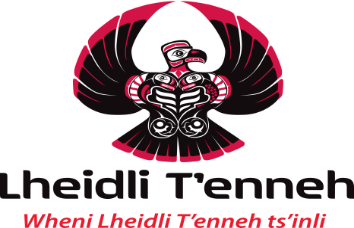 November 01, 2022MESSAGE TO MEMBERSOFFICIAL OPENING + OPEN HOUSE AT NEW LTFN HEALTH CENTRE – NOVEMBER 07Chief and Council and Administration wish to advise members that the Official Opening of the NEW LTFN Health Centre will take place at 10:30 a.m. on Monday, November 07. All members are welcome to attend or enjoy the Open House which will take place until 2:00 p.m.Official Opening Program 10:30 – 11:00 a.m.Tours will be available 11:00 a.m. – 2:00 p.m.  Lunch will be served at Noon.Come and help LTFN celebrate this very special day. Chief and Council and Administration